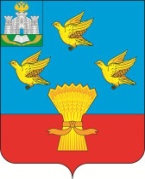 РОССИЙСКАЯ ФЕДЕРАЦИЯОРЛОВСКАЯ ОБЛАСТЬАДМИНИСТРАЦИЯ ЛИВЕНСКОГО РАЙОНАПОСТАНОВЛЕНИЕ____________________2021 г.	№ ________	г. ЛивныО внесении изменений в постановление администрации Ливенского района от 21 августа 2020 года № 287 «Об организации бесплатного горячего питания обучающихся, получающих начальное общее образование в образовательных организациях Ливенского района»В соответствии с постановлением Правительства Орловской области от 22 декабря 2020 года № 789 «Об утверждении распределения субсидий из областного бюджета бюджетам муниципальных районов (городских округов) Орловской области на организацию бесплатного горячего питания обучающихся, получающих начальное общее образование в муниципальных образовательных организациях, в рамках подпрограммы 1 «Развитие системы дошкольного, общего дополнительного образования детей, воспитательной работы в образовательных организациях» государственной программы Орловской области «Образование в Орловской области» на 2021 год и на плановый период 2022-2023 годов, в целях обеспечения обучающихся, получающих начальное общее образование в образовательных организациях Ливенского района качественным питанием, охраны их здоровья, а также дальнейшего совершенствования организации питания обучающихся администрация Ливенского района постановляет:1. Внести в постановление администрации Ливенского района от 21 августа 2020 года № 287 «Об организации бесплатного горячего питания обучающихся, получающих начальное общее образование в образовательных организациях Ливенского района» (в редакции постановления от 22 января 2021 года № 9) следующие изменения:1.1. В приложении к постановлению:1) в разделе 3. Основные организационные принципы питания  пункт 3.5 изложить в следующей редакции: «Обучающиеся с ограниченными возможностями здоровья Ливенского района обеспечиваются бесплатным двухразовым питанием.Обучающиеся с ограниченными возможностями здоровья, получающие образование на дому, обеспечиваются сухим пайком (в денежном выражении компенсация не производится).Родители (законные представители) незамедлительно уведомляют в письменном виде руководителя общеобразовательной организации, если лицо с ограниченными возможностями здоровья в течении учебного года временно по причине болезни, лечения в организациях здравоохранения, реабилитационных мероприятий в учреждениях санаторного типа системы здравоохранения или социального обслуживания не может осуществлять образование на дому. При получении заявления от родителя (законного представителя) лица с ОВЗ о приостановке обучения на дому, руководитель общеобразовательной организации издает приказ о временной приостановке предоставления бесплатного питания в виде сухого пайка.Возобновление предоставления лицу с ограниченными возможностями здоровья, обучающемуся на дому бесплатного питания в виде сухого пайка, осуществляется со следующего дня после представления родителями (законными представителями) справки о выздоровлении или другого документа, подтверждающего уважительную причину и сроки его отсутствия.Родители (законные представители) получают сухие пайки в столовых общеобразовательных организаций, за которыми закреплены обучающиеся с ограниченными возможностями здоровья, получающие образование на дому в соответствии с локальными нормативными актами, установленными общеобразовательной организацией.Периодичность и часы выдачи бесплатного питания лицам с ограниченными возможностями здоровья устанавливаются локальными нормативным актом образовательной организации».2. Настоящее постановление вступает в силу после его обнародования и распространяет свое действие на правоотношения, возникшие с 1 февраля 2021 года.3. Управлению образования администрации Ливенского района (В.М. Ревин) настоящее постановление довести до сведения руководителей образовательных организаций.4. Управлению организационной и правовой работы администрации Ливенского района (Н.А. Болотская) обнародовать настоящее постановление на официальном сайте администрации Ливенского района Орловской области в информационно-телекоммуникационной сети «Интернет».5. Контроль за исполнением настоящего постановления возложить на заместителя главы администрации по социально-экономическим вопросам В.А. Фирсова.Глава района					Ю.Н. Ревин